UMOWA NR WOS.272.2…...2018Zawarta w dniu ………..………. 2018 r. pomiędzyGminą Miasto Świnoujście, z siedzibą w Świnoujściu przy ul. Wojska Polskiego 1/5, reprezentowaną przez mgr inż. Barbarę Michalską - Zastępcę Prezydenta Miasta Świnoujście, działającą na podstawie upoważnienia Nr WO – KP.0052.188.2016, udzielonego przez Prezydenta Miasta Świnoujście mgr inż. Janusza Żmurkiewicza, zwaną dalej Zamawiającym,a…………………………………………………………………………………………………………………………………………………………………………………………………….Niniejsza umowa została zawarta z wyłączeniem stosowania ustawy z dnia 29.01.2004 r. Prawo Zamówień Publicznych (Dz. U. z 2017 r., poz. 1579 ze zm.) na podstawie art. 4 pkt 8 tej ustawy  oraz zawierana jest na podstawie Zarządzenia nr 579/2016 Prezydenta Miasta Świnoujście z dnia 09 listopada 2016 r. w sprawie wprowadzenie Regulaminu udzielania zamówień, których wartość nie przekracza wyrażonej w złotych równowartości kwoty 30.000 euro.§1PRZEDMIOT UMOWYPrzedmiotem niniejszej umowy jest produkcja i emisja filmu informującego o nowo powstałym PSZOK (zdjęcia filmowe, grafika, muzyka, lektor, wypowiedzi eksperta, prawa autorskie). Film musi pokazywać nowo powstałą inwestycję tj. Punkt Selektywnej Zbiórki Odpadów przy ul. Karsiborskiej:w początkowej części filmu musi znaleźć się logotyp programu Infrastruktura 
i Środowisko oraz informacja o współfinansowaniu projektu z środków unijnych w ramach programu Infrastruktura i Środowisko,w następnej scenie należy zamieścić wypowiedź eksperta – prowadzącego PSZOK, podczas której należy wskazać poszczególne elementy inwestycji. 
W filmie muszą znaleźć się informacje dotyczące: umiejscowienia PSZOK, godzin jego otwarcia, zasad funkcjonowania, w tym punktu wymian sprzętu, a także informacje na temat zasadności segregacji odpadów,wykonawca musi zamieścić w czołówce filmu plansze z logo Gminy Miasto Świnoujście oraz logo projektów unijnych w ramach programu Infrastruktura 
i Środowisko. Layout Miasta i znaków UE będących wzorcem zostaną dostarczone Wykonawcy przez Zamawiającego w postaci elektronicznej na adres poczty mailowej w dniu podpisania umowy,czas trwania filmu wynosi nie mniej niż 4,5 minuty i nie więcej niż 5,5 minuty. Wykonawca jest zobowiązany do minimum 80 emisji filmu (po 40 emisji w każdej telewizji) przez 30 dni z zastrzeżeniem, że w ciągu jednego tygodnia musi się odbyć minimum 5 emisji w każdej telewizji, zaś cała emisja musi zakończyć się do 21 grudnia. Emisja filmu musi odbyć się w dwóch telewizjach o zasięgu lokalnym w godzinach  od 6:00 do 22:00.2. Wykonawca oświadcza, że dysponuje odpowiednim potencjałem techniczno-organizacyjnym, osobowym, finansowym oraz uprawnieniami, wiedzą i doświadczeniem pozwalającym    na należyte zrealizowanie przedmiotu umowy.3.  Wykonawca zobowiązany jest wykonać przedmiot umowy z zachowaniem należytej staranności,  efektywności oraz zgodnie z najlepszą praktyką i wiedzą zawodową.4. Wykonawca zobowiązuje się do współpracy z Zamawiającym na każdym etapie wykonania przedmiotu umowy, w tym do udzielenia każdorazowo pełnej informacji 
na temat stanu realizacji przedmiotu umowy.§2
TERMINYWykonawca zobowiązany jest do przedstawienia Zamawiającemu scenariuszu filmu do akceptacji do dnia 21 września 2018 r.Zamawiający, w terminie maksymalnie 5 dni roboczych od czasu otrzymania scenariusza filmu do akceptacji może zgłosić w formie pisemnej uwagi lub poprawki, które Wykonawca jest zobowiązany uwzględnić w ciągu 3 dni roboczych.Po zaakceptowaniu scenariusza wykonawca przedstawi w ciągu 10 dni roboczych film do akceptacji.Zamawiający, w terminie maksymalnie 5 dni roboczych od czasu otrzymania filmu do akceptacji może zgłosić w formie pisemnej uwagi lub poprawki, które Wykonawca jest zobowiązany uwzględnić w ciągu 5 dni roboczych.Po otrzymaniu ostatecznej akceptacji wykonawca zobowiązany jest wykonać usługę emisji filmu w terminie do 10 dni roboczych od dnia akceptacji projektu filmu.§3
WYNAGRODZENIEWynagrodzenie Wykonawcy za zrealizowanie przedmiotu umowy stanowi kwota: ………………zł plus 23% podatku VAT w wysokości: …………..zł, co stanowi łącznie wynagrodzenie ryczałtowe brutto ………..zł (słownie ……….. 00/100).Strony ustalają, że wymieniona w ust. 1 kwota jest ostateczna i nie ulegnie zmianie nawet w przypadku wystąpienia innych nieprzewidzianych okoliczności.Zapłata wynagrodzenia będzie dokonana przez Zamawiającego na rachunek bankowy Wykonawcy określony w fakturze, na podstawie protokołu odbioru podpisanego przez Zamawiającego i Wykonawcę, w terminie 14 dni kalendarzowych od daty otrzymania faktury przez Zamawiającego.Wykonawca wystawi fakturę na: Gmina Miasto Świnoujście, ul. Wojska Polskiego 1/5, 72-600 Świnoujście, NIP: 855-15-71-375, po podpisaniu przez obie Strony protokołu odbioru przedmiotu umowy.§4WSPÓŁDZIAŁANIEZamawiający i Wykonawca są obowiązani współdziałać w celu zapewnienia pełnej realizacji umowy, w szczególności w odniesieniu do zakresu, jakości i terminów określonych w umowie.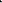 W razie powstania przeszkód w wykonaniu prac stanowiących przedmiot umowy, każda ze Stron, w ramach swoich obowiązków, jest obowiązana do usunięcia tych przeszkód pod rygorem pokrycia szkód, doznanych z tego powodu przez drugą stronę.Wykonawcę będzie reprezentował…………………………………………………Osobą upoważnioną do kontaktów oraz koordynatorem realizowanej umowy ze strony Zamawiającego jest: Pani Natalia Fabich – Podinspektor Wydziału Ochrony Środowiska i Leśnictwa oraz Pani Paulina Makieła – Inspektor Wydziału Ochrony Środowiska i Leśnictwa Urzędu Miasta Świnoujście.§5PRAWA AUTORSKIEWykonawca oświadcza, że wszystkie wyniki prac mogące stanowić przedmiot majątkowych praw autorskich, przygotowane w ramach umowy będą oryginalne, bez niedozwolonych zapożyczeń z utworów osób trzecich oraz nie będą naruszać praw przysługujących osobom trzecim, w tym w szczególności praw autorskich innych osób.Wykonawca oświadcza, że będą mu przysługiwać majątkowe prawa autorskie 
w rozumieniu ustawy z dnia 4 lutego 1994 r. o prawie autorskim i prawach pokrewnych do wyników pracy (dalej: „Utworu”), o którym mowa w § 1 ust. 1, 
w pełnym zakresie, bez żadnych ograniczeń lub obciążeń na rzecz osób trzecich, 
w szczególności majątkowych praw autorskich innych osób.W ramach wynagrodzenia, określonego w § 3 ust. 1 umowy, Wykonawca przenosi na Zamawiającego z chwilą podpisania protokołu odbioru całość majątkowych praw autorskich do wyników prac, o których mowa w ust. 1, przygotowanych przez Wykonawcę w ramach realizacji przedmiotu umowy.Przeniesienie majątkowych praw autorskich do Utworu obejmuje w szczególności prawo do wyłącznego i swobodnego korzystania i rozporządzania reportażem w tym na wszystkich znanych w chwili zawarcia umowy polach eksploatacji, 
a w szczególności:wprowadzenia Utworu lub poszczególnych elementów Utworu do pamięci komputera                i sieci multimedialnych, w tym Internetu, sieci wewnętrznych typu Internet, jak również przesyłania Utworu w ramach wyżej wymienionej sieci 
w tym w trybie on-line;wprowadzenia do obrotu, bez ograniczeń ilościowych, przedmiotowych, terytorialnych, rozpowszechniania Utworu na nośnikach magnetycznych, cyfrowych, optycznych elektronicznych, również w postaci CD-ROM, dyskietek, DVD, 
w ramach sieci multimedialnych, w tym sieci wewnętrznych (np. typu Intranet), jak
 i Internetu w systemie on-line, poprzez komunikowanie na życzenie;wypożyczania, najmu, użyczenia, dzierżawy lub wymiany nośników, na których Utwór utrwalono, w tym utrwalonych i zwielokrotnionych stosownie do niniejszego ustępu, przy zastosowaniu dowolnej techniki udostępnienia Utworu.Wykonawca wyraża zgodę na wykonywanie przez Zamawiającego autorskich praw zależnych w zakresie pól eksploatacji określonych w ust. 4 powyżej i nie będzie żądał z tego tytułu dodatkowego wynagrodzenia.Przeniesienie majątkowych praw autorskich jest dokonane na czas nieokreślony.Strony postanawiają, że Zamawiający – w ramach wynagrodzenia określonego w § 3 ust. 1 umowy – stanie się właścicielem egzemplarzy projektów i nośników, na których Wykonawca utrwalił Utwór z chwilą dostarczenia ich Zamawiającemu.W przypadku pojawienia się roszczeń osób trzecich z tytułu praw autorskich 
do Utworu, Wykonawca zobowiązuje się do ich zaspokojenia oraz do pokrycia kosztów, wydatków i szkód, jakie Zamawiający poniósł na skutek zgłoszenia tych roszczeń, w tym wynikających z orzeczeń sądów powszechnych. Wykonawca powinien zostać niezwłocznie powiadomiony o wszczęciu przez osoby trzecie ewentualnego postepowania sądowego przeciwko Zamawiającemu.W przypadku jakichkolwiek wątpliwości odnośnie skuteczności przeniesienia praw majątkowych do Utworu albo też skuteczności przeniesienia wyłącznego prawa 
do zezwalania na wykonywanie zależnego prawa autorskiego do twórczych przeróbek Utworu, bądź też konieczności rozszerzenia zakresu pól eksploatacji na nowe, 
a niewymienione w ust. 4 powyżej, Wykonawca jest zobowiązany na pierwsze żądanie Zamawiającego oraz w ramach wynagrodzenia określonego w § 3 ust. 1 umowy 
do zawarcia w formie pisemnej dodatkowej umowy przeniesienia na rzecz Zamawiającego majątkowych praw autorskich/dodatkowej umowy przenoszącej wyłączne prawo zezwalania na wykonywanie zależnego prawa autorskiego do twórczych przeróbek Utworu, a także przeniesienia tych praw na nowych polach eksploatacji.§ 6KARY UMOWNE, ODSTĄPIENIE OD UMOWYWykonawca zapłaci Zamawiającemu karę umowną w wysokości 30% wynagrodzenia określonego w § 3 ust. 1,  jeżeli zamówienie zostanie wykonane nienależycie z winy leżącej po stronie Wykonawcy.W przypadku niewykonania przedmiotu umowy z winy Wykonawcy, Zamawiającemu przysługuje kara umowna w wysokości 15 % wynagrodzenia określonego w § 3 ust. 1.W przypadku niedotrzymania przez Wykonawcę terminów określonych w § 2, Zamawiającemu przysługuje kara umowna w wysokości 3% wynagrodzenia określonego w § 3 ust. 1.O naliczeniu kar umownych Zamawiający poinformuje Wykonawcę pisemnie podając uzasadnianie faktyczne.Zamawiający ma prawo dokonywać potrąceń kar umownych określonych w ust. 1 i 3 
z wynagrodzenia Wykonawcy.W przypadku naliczenia kary umownej określonej w ust. 2, Wykonawca zapłaci kwotę kary na konto Zamawiającego wskazane w zawiadomieniu.Jeżeli wysokość zastrzeżonych kar umownych nie pokrywa poniesionej szkody, Zamawiający może dochodzić odszkodowania uzupełniającego, na zasadach ogólnych.Wykonawca zobowiązuje się poinformować Zamawiającego niezwłocznie, nie później jednak niż w terminie 3 dni od dnia ich zaistnienia, w formie pisemnej 
o wszelkich istotnych okolicznościach, które mogą mieć wpływ na wykonanie przedmiotu umowy przez Wykonawcę. Jeżeli okoliczności, o których mowa, uniemożliwią Wykonawcy prawidłowe lub terminowe wykonanie przedmiotu umowy, Zamawiający ma prawo  do odstąpienia od umowy ze skutkiem natychmiastowym w terminie 5 dni od uzyskania informacji, o których mowa 
w zdaniu 1.Odpowiedzialność za niezrealizowanie przedmiotu umowy w terminach określonych 
w § 2 do umowy jest wyłączona w przypadku, gdy niewykonanie jest następstwem działania siły wyższej.Zamawiający może odstąpić od umowy, w razie zaistnienia istotnej zmiany okoliczności powodującej, że wykonanie umowy nie leży w interesie publicznym, czego nie można było przewidzieć w chwili zawarcia umowy, w terminie 30 dni od powzięcia wiadomości o tych okolicznościach.Zamawiający może odstąpić od umowy, jeżeli wobec Wykonawcy zostanie wszczęte postępowanie likwidacyjne lub zostanie złożony wniosek o ogłoszenie upadłości, w terminie 14 dni od powzięcia informacji o takim zdarzeniu.Zamawiający może odstąpić od umowy, jeżeli Wykonawca mimo pisemnego upomnienia Zamawiającego nie będzie wywiązywał się z postanowień niniejszej umowy, co będzie miało istotny wpływ na przebieg jej realizacji, w terminie 14 dni od bezskutecznego upływu terminu wyznaczonego Wykonawcy na usunięcie stwierdzonych uchybień.W przypadkach, o których mowa w ust. 10-12, odstąpienie od umowy następuje 
w trybie natychmiastowym, bez wypłaty jakiegokolwiek odszkodowania. Odstąpienie od umowy następuje w formie pisemnej, pod rygorem nieważności 
i zawiera uzasadnienie.§ 7INFORMACJA PUBLICZNAWykonawca oświadcza, że znany jest mu fakt, iż treść niniejszej umowy, 
a w szczególności dotyczące go dane identyfikujące, przedmiot umowy i wysokość wynagrodzenia, stanowią informację publiczną w rozumieniu art. 1 ust. 1 ustawy z dnia 
6 września 2001 r. o dostępie do informacji publicznej która podlega udostępnieniu 
w trybie przedmiotowej ustawy.§ 8TAJEMNICAWykonawca zobowiązuje się do zachowania w tajemnicy wszelkich informacji 
i danych otrzymanych i uzyskanych od Zamawiającego w związku z wykonaniem zobowiązań wynikających z umowy.Wykonawca odpowiada za szkodę wyrządzoną Zamawiającemu przez ujawnienie, przekazanie, wykorzystanie, zbycie lub oferowanie do zbycia informacji otrzymanych od Zamawiającego wbrew postanowieniom umowy. Zobowiązanie to wiąże Wykonawcę również po wykonaniu przedmiotu umowy lub jej rozwiązaniu, bez względu na przyczynę.Wykonawca jest zobowiązany do zabezpieczania danych osobowych uzyskanych
od Zamawiającego w ramach wykonywania umowy zgodnie z zasadami określonymi w ustawie z dnia 10 maja 2018 r. o ochronie danych osobowych.Bez uprzedniej zgody Zamawiającego wyrażonej na piśmie Wykonawca nie może zatrzymać kopii żadnych dokumentów, powstałych lub pozyskanych w trakcie realizacji umowy.§ 9POSTANOWIENIA KOŃCOWEWszelkie zmiany i uzupełnienia niniejszej umowy wymagają formy pisemnej, 
pod rygorem nieważności.Strony ustalają, iż sądem właściwym dla rozstrzygnięcia sporów wynikających 
z niniejszej umowy jest sąd miejscowo właściwy dla siedziby Zamawiającego.W sprawach nieuregulowanych niniejszą umową stosuje się przepisy ustawy Prawo zamówień publicznych oraz Kodeksu Cywilnego.Umowa zostaje sporządzona w trzech jednobrzmiących egzemplarzach, dwóch 
dla Zamawiającego i jednym dla Wykonawcy.ZAMAWIAJĄCY	WYKONAWCAWykonawca oświadcza, że zapoznał się z klauzulą informacyjną o przetwarzaniu danych osobowych i wyraża zgodę na przetwarzanie danych osobowych w zakresie i na zasadach określonych w niniejszym dokumencie stanowiącym integralny załącznik do niniejszej umowy.Finansowanie zadania zaplanowano w dziale 900, rozdziale 90002, paragrafie 4300 budżetu Miasta Świnoujścia.